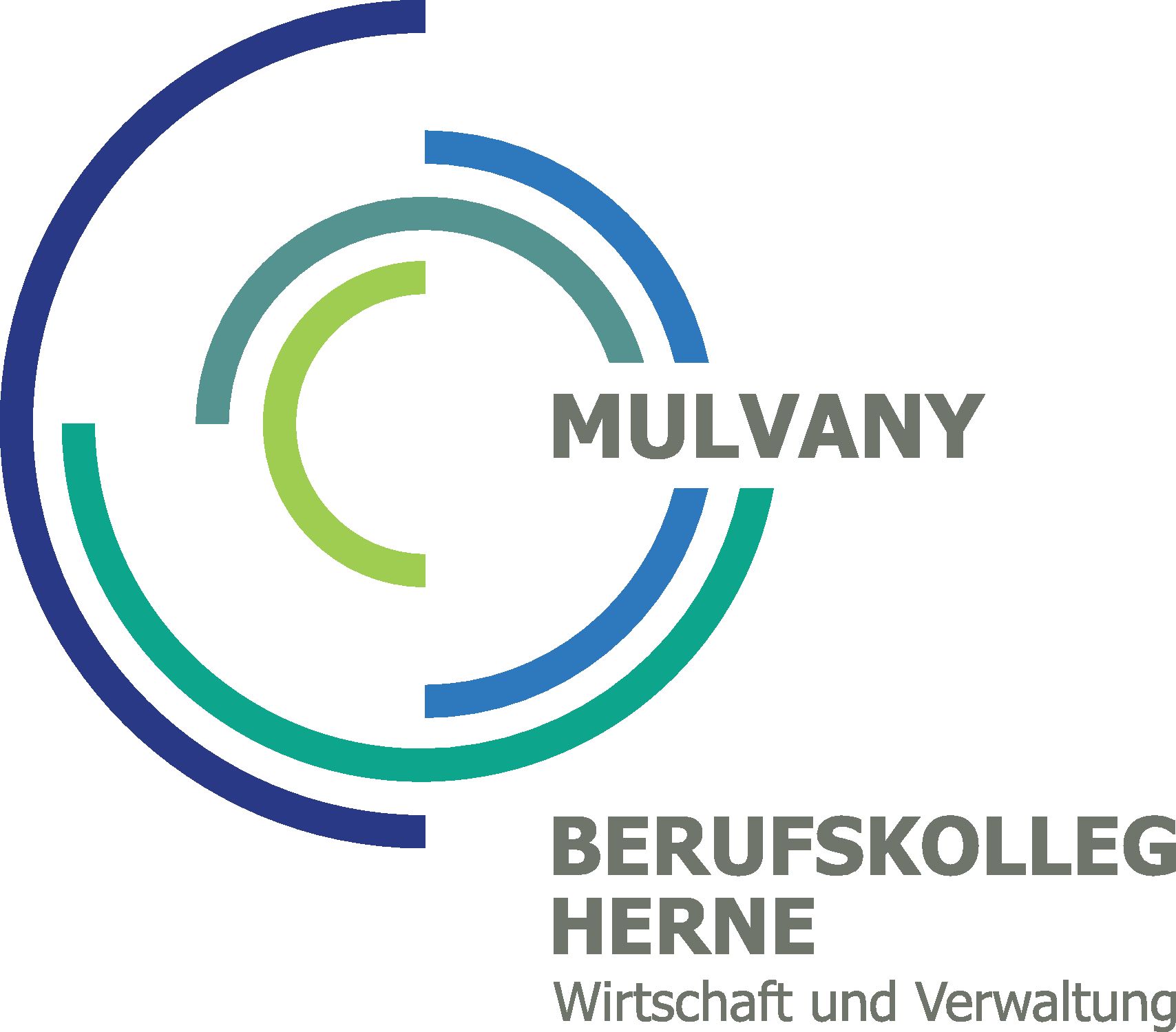 Mulvany BerufskollegBerufskolleg für Wirtschaft und Verwaltung der Stadt Hernemit WirtschaftsgymnasiumWestring 201, 44629 Herne02323 16-2631Harald.Huesing@mulvany-berufskolleg.deBewerbungsliste  zum Betriebspraktikum 2018UnternehmenBewerbung vomAbsage am/durchBegründung1.2.3.4.5.6.7.8.9.10.11.